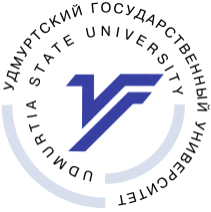 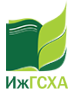 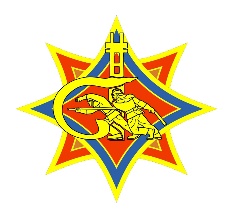 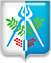 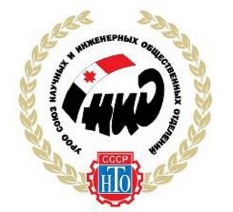 ФГБОУ ВО «Удмуртский государственный университет», ФГБОУ ВО «Ижевская государственная сельскохозяйственная академия»Гомельский филиал Университета гражданской защиты МЧС БеларусиАдминистрация Индустриального района г. ИжевскаУРОО Союз научных и инженерных общественных отделенийII МЕЖДУНАРОДНАЯ НАУЧНО-ПРАКТИЧЕСКАЯ КОНФЕРЕНЦИЯ«Технологии техно-, биосферной и пищевой безопасности»Глубокоуважаемые коллеги!Формируется программа международной научно-практической конференции «Технологии техно-, биосферной и пищевой безопасности», которая будет проходить 26 декабря 2019г.. в г. Ижевске Удмуртской республики на базе Института гражданской защиты ФГБОУ ВО «Удмуртский государственный университет» и Агроинженерного факультета ФГБОУ ВО «Ижевская государственная сельскохозяйственная академия». Конференция проводится с участием Гомельского филиала ГУО «Университет гражданской защиты МЧС Республики Беларусь» и при поддержке Администрации Индустриального района г. Ижевска, УРОО Союз научных и инженерных общественных отделенийНаправления работы конференции:1. Биологическая и биосферная безопасность2. Медицинские аспекты обеспечения безопасности населения и персонала в условиях воздействия вредных и опасных производственных факторов и зараженной территории3. Психологические аспекты оказания помощи населению и персонала в условиях воздействия вредных и опасных производственных факторов и зараженной территории4.Пищевая безопасность в условиях воздействия вредных и опасных производственных факторов на территориях, подвергшихся воздействию радиационных, химических и/ или биологических техногенных аварий5. Экологическая безопасность на территориях, подвергшихся воздействию радиационных, химических и/ или биологических техногенных аварий6 Энергетическая и техносферная безопасностьПланируется публикация материалов конференции отдельным изданием от УРОО СНИОО.СВЕДЕНИЯ ОБ ОРГАНИЗАЦИОННОМ КОМИТЕТЕ:Организационный комитет: Касаткин В.В.– председатель организационного комитета, профессор, доктор технических наук, профессор кафедры Технологии и оборудование пищевых и перерабатывающих производств, ФГБОУ ВО "Ижевская государственная сельскохозяйственная академия"Свинцова Н.Ф.– заместитель председателя, заместитель директора ИГЗ по международной деятельности, кандидат технических наук, доцент кафедры Безопасности жизнедеятельности, ФГБОУ ВО «Удмуртский государственный университет»Ключников А.В. -  полковник внутренней службы, кандидата педагогических наук, начальника Гомельского филиала Университета гражданской защиты МЧС Беларуси.;Касаткина Н.Ю. – доцент, кандидат технических наук, доцент кафедры Технологии и оборудование пищевых и перерабатывающих производств, ФГБОУ ВО "Ижевская государственная сельскохозяйственная академия".Члены организационного комитета: Сарасеко Е.Г.-доцент, к.б.н. (Гм ф-л УГЗ МЧС Беларуси); Тимошков В.Ф. – и.о. заведующего кафедрой безопасности жизнедеятельности (Гм ф-л УГЗ МЧС Беларуси);Дементьев В.Б. – профессор, д.т.н., президент (УРОО СНИОО);Графкина М.В. – профессор, д.т.н., зав. кафедрой «Экологическая безопасность технических систем» (ФГБОУ ВО «Московский политехнический университет»)Рысин И.И. – профессор, д.г.н., зав. кафедрой экологии и природопользования (ФГБОУ ВО УдГУ), вице-президент (УРОО СНИОО);Борисова Е.А.– Начальник сектора гражданской защиты Администрации Индустриального района г. ИжевскаНикитина Е.В., к.пс.н., начальник отдела профессионального образования и науки МОиН УРЗакирова Р.Р. – доцент, к.с.-х.н. (ФГБОУ ВО УдГУ)Мерзлякова Д.Р. –доцент, к.пс.н. (ФГБОУ ВО УдГУ);Макарова Л.Г.. – доцент, к.ф.-м.н. (ФГБОУ ВО УдГУ);Метлушин С.В. – ст. преподаватель (ФГБОУ ВО УдГУ);Игнатьев С.П. – доцент, к.т.н. (ФГБОУ ВО Ижевская ГСХА);Гавшина Е.И. – аспирант (ФГБОУ ВО Ижевская ГСХА)Контактные данные оргкомитета:426034, г. Ижевск, ул. Университетская д. 1 (4 учебный корпус, каб. 98)Тел.: (3412)916116 (кафедра безопасности жизнедеятельности)Контактное лицо: Свинцова Нина Федоровна. тел. (3412)916116, 89199053243 E-mail:ushakovanyf@yandex.ruЗаявки (форма 1), оформленные по правилам, направлять в Оргкомитет по адресу: ushakovanyf@yandex.ru до 07 декабря 2019 г.Материалы предоставляются по электронной почте: ushakovanyf@yandex.ru в виде файла:1 файл – заявка (название документа оформляется Заявка_Петров_МИ).Форма 1Заявкана участие во II международной научной конференции Технологии техно-, биосферной и пищевой безопасности»Правила оформления материалов:Материалы должны соответствовать тематическим направлениям конференции. Текст доклада готовится на русском языке в форме презентации в формате pdf или MS Power Point. Объем доклада до 5 минут.Материалы для публикации предоставляются до 20 декабря 2019г. и направлять по адресу электронной почты: ushakovanyf@yandex.ru с пометкой в теме письма «конференция «ТЕХНОЛОГИИ ТЕХНО-, БИОСФЕРНОЙ И ПИЩЕВОЙ БЕЗОПАСНОСТИ» в виде документов:1 файл – статья по требованиям издательства «Шелест».ТРЕБОВАНИЯ К ОФОРМЛЕНИЮ СТАТЕЙ1 УДКДля публикации в журнале, статье должен быть присвоен классификационный индекс уникальной десятичной классификации (УДК).2 Информация об авторе и соавторах статьиВ редакцию предоставляются следующие данные об авторе и каждом соавторе статьи:• фамилия, имя, отчество - полностью, на русском языке;• фамилия, имя, отчество - на английском языке;• место работы с указанием страны и города на русском языке. Указывается официальное название, желательно из устава, в именительном падеже.• международное название места работы с указанием страны и города на английском языке (также желательно в соответствии с уставом). Переводить по буквам аббревиатуры в названии НЕ НУЖНО!• должность и научная степень (если есть) – на русском и английском языке;• адрес электронной почты. Убедительная просьба указывать существующий и действующий адрес электронной почты для автора КАЖДОГО соавтора (E-Mail: ……@....);3 Название статьи (на русском и английском языках)Название статьи должно точно и однозначно характеризовать содержание статьи. Название предоставляется в редакцию на русском и английском языках.Убедительная просьба писать название строчными (маленькими) буквами, используя заглавные буквы только там, где это необходимо (в начале первого слова, в названиях и именах собственных и т. п.). Избегайте использования любых аббревиатур и сокращений. Точка после заглавия НЕ ставится.5 Аннотация (на русском и английском языках)Аннотация должна коротко излагать содержание статьи. Это своеобразный «рекламный ролик» вашей статьи, который призван заинтересовать потенциального читателя. Минимальный объем аннотации – 150 слов, максимальный - 300 слов. При написании аннотации избегайте использования любых аббревиатур и сокращений.Аннотация предоставляется в редакцию на русском и английском языках.Англоязычная аннотация должна представлять собой перевод русскоязычной аннотации. Использование для перевода аннотации машинных переводчиков и различных интернет-сервисов, выполняющих автоматический перевод, недопустимо.Ключевые слова и словосочетания предоставляются в редакцию на русском и английском языках. Ключевые слова и словосочетания разделяются символом ; (точка с запятой). В ключевых словах недопустимо использование любых аббревиатур и сокращений.7 Оформление текста статьи:• ВСЕ АББРЕВИАТУРЫ И СОКРАЩЕНИЯ ДОЛЖНЫ БЫТЬ РАСШИФРОВАНЫ ПРИ ПЕРВОМ ИСПОЛЬЗОВАНИИ;• желательное форматирование: шрифт Times New Roman, размер 12, интервал одинарный, отступ первой строки абзаца 1,25 см., поля 2 см. везде;• недопустимо использование расставленных вручную переносов;• любые списки (нумерованные, обозначенные буквами, тире, дефисами и т. д.) должны быть пронумерованы вручную, а не с помощью автоматической нумерации Microsoft Word;• необходимо следить за тем, чтобы в тексте статьи не было отсылок к параграфам, главам, разделам более обширного текста, из которого выделен фрагмент для публикации.Оформление таблиц и рисунков:• каждый рисунок должен быть пронумерован и подписан. Подписи не должны быть частью рисунков или таблиц. Подпись должна описывать содержание рисунка или таблицы настолько, чтобы можно было понять что это, не читая саму статью;• рисунки обязательно должны быть сгруппированы (т.е. не должны "разваливаться" при перемещении и форматировании);• по возможности, избегайте использования рисунков и таблиц, размер которых требует альбомной ориентации страницы;• поворот рисунков и таблиц в вертикальную ориентацию запрещен - просим отнестись к этому с пониманием, с точки зрения читателя, просмотр таких рисунков и таблиц на экране компьютера крайне неудобен;• надписи и другие обозначения на графиках и рисунках должны быть четкими и легко читаемыми;• таблицы, рисунки, графики должны иметь порядковую нумерацию. Нумерация рисунков (в том числе графиков) и таблиц ведется раздельно. Если рисунок или таблица в статье один или одна, то номера не проставляются;8 Библиографический список (на русском и английском языке)После текста статьи приводится библиографический список, оформленный в строгом соответствии с ГОСТ Р 7.05-2008.1ФИО автора2Место работы (учебы)3Должность4Ученая степень/звание5Служебный адрес6Контактный телефон7E-mail8Название доклада9ФИО соавторов (полностью)10Направление конференции11Форма участия (очная, онлайн, заочная)